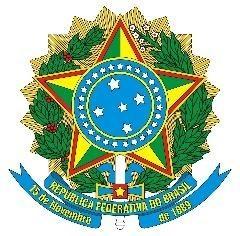 MINISTÉRIO DA EDUCAÇÃOINSTITUTO FEDERAL DE EDUCAÇÃO, CIÊNCIA E TECNOLOGIA DE SÃO PAULOCÂMPUS SÃO PAULOEDITAL No SPO.027, DE 12 DE ABRIL DE 2023PROCESSO SELETIVO PARA O CURSO DE PÓS-GRADUAÇÃO LATO SENSUESPECIALIZAÇÃO EM GESTÃO DA TECNOLOGIA DA INFORMAÇÃOANEXO I - AUTODECLARAÇÃO ÉTNICO RACIALÀ Comissão Examinadora do Processo Seletivo regido pelo Edital nº SPO.XX /xxx para ingresso no curso de Pós-graduação Lato Sensu em nível de Especialização em Gestão da Tecnologia da Informação do Câmpus São Paulo do Instituto Federal de Educação, Ciência e Tecnologia de São Paulo. Declaro que sou _____________________ [negro (preto ou pardo) ou indígena], para o fim específico de atender ao Item ____ do Edital ___________________________________________ N.º ___/______, bem como estou ciente de que se for detectada falsidade desta declaração, estarei sujeito às penalidades legais, inclusive de eliminação deste processo seletivo, em qualquer fase, e de anulação de minha matrícula caso tenha sido matriculado após procedimento regular, em que sejam assegurados o contraditório e a ampla defesa._________________________, ______ de ________________ de 20___._____________________________________________Assinatura do (a) candidato (a)MINISTÉRIO DA EDUCAÇÃOINSTITUTO FEDERAL DE EDUCAÇÃO, CIÊNCIA E TECNOLOGIA DE SÃO PAULOCÂMPUS SÃO PAULOEDITAL No SPO.027, DE 12 DE ABRIL DE 2023PROCESSO SELETIVO PARA O CURSO DE PÓS-GRADUAÇÃO LATO SENSUESPECIALIZAÇÃO EM GESTÃO DA TECNOLOGIA DA INFORMAÇÃOANEXO II - DECLARAÇÃO PARA CONCORRER ÀS VAGAS RESERVADAS ÀS PESSOAS COM DEFICIÊNCIAÀ Comissão Examinadora do Processo Seletivo regido pelo Edital nº SPO.___ /2023 para ingresso no curso de Pós-graduação Lato Sensu em nível de Especialização em Gestão da Tecnologia da Informação do Câmpus São Paulo do Instituto Federal de Educação, Ciência e Tecnologia de São Paulo. Declaro que estou ciente de todas as exigências para concorrer às vagas destinadas às Pessoas com Deficiência, bem como, estou ciente de que se for detectada incongruência ou insuficiência da condição descrita no laudo médico, conforme estabelecido na Lei nº 13.146, de 06 de julho de 2015, no art. 4º do Decreto nº 3.298, de 20 de dezembro de 1999, alterado pelo Decreto nº 5.296/04 , no art. 1º da Lei nº 12.764, de 27 de dezembro de 2012 (Transtorno do Espectro Autista), concorrerei apenas às vagas referentes à ampla concorrência, e também estarei sujeito, a qualquer tempo, às medidas legais cabíveis.OBSERVAÇÃO: O laudo médico deverá ser legível, em formato PDF, atestar a espécie e o grau ou nível da deficiência, com CID, conter o nome do médico especialista, a assinatura e CRM. Caso contrário, o laudo pode não ser considerado válido.  __________________, ______ de ________________ de 20___.__________________________________Assinatura do (a) candidato (a)MINISTÉRIO DA EDUCAÇÃOINSTITUTO FEDERAL DE EDUCAÇÃO, CIÊNCIA E TECNOLOGIA DE SÃO PAULOCÂMPUS SÃO PAULOEDITAL No SPO.027, DE 12 DE ABRIL DE 2023PROCESSO SELETIVO PARA O CURSO DE PÓS-GRADUAÇÃO LATO SENSU ESPECIALIZAÇÃO EM GESTÃO DA TECNOLOGIA DA INFORMAÇÃOANEXO III - REQUERIMENTO DE INCLUSÃO E USO DO “NOME SOCIAL”Eu,____________________________________________________________________, CPF nº______________________, RG nº: _______________________, UF emissor: ___, Data de nascimento:________________________Endereço:____________________________________________________________________________________________________________________________________________________________________________Número:__________Complemento:__________________Bairro:_______________________Cidade:__________________________________Estado:___________ CEP:__________________Telefone:__________________Celular:_________________E-mail: _________________________________________________________________Inscrito no processo seletivo para discentes do IFSP (EDITAL Nº _________), para o curso/câmpus___________________________________________________________________________________________________________________________________________, SOLICITO a inclusão e uso do “nome social” __________________________________________________________________, ______ de ________________ de 20___._____________________________________________Assinatura do (a) candidato (a)MINISTÉRIO DA EDUCAÇÃOINSTITUTO FEDERAL DE EDUCAÇÃO, CIÊNCIA E TECNOLOGIA DE SÃO PAULOCÂMPUS SÃO PAULOEDITAL No SPO.027, DE 12 DE ABRIL DE 2023PROCESSO SELETIVO PARA O CURSO DE PÓS-GRADUAÇÃO LATO SENSUESPECIALIZAÇÃO EM GESTÃO DA TECNOLOGIA DA INFORMAÇÃOANEXO IV -  DECLARAÇÃO DE INSCRIÇÃO CONDICIONALEu,____________________________________________________________________, CPF nº _____________________, RG nº: ___________________, UF emissor: ________,Data de nascimento: _____________________ Endereço:______________________________________________________________________________________________________________________________________________________________________________Número: __________ Complemento: __________________ Bairro: _____________________Cidade: __________________________________ Estado: _______________________CEP: ___________________ Telefone: _____________________ Celular: ___________E-mail: ________________________________________________________________. OBSERVAÇÃO: O candidato não pode informar como e-mail de contato o e-mail institucional.DECLARO que estou concluindo minhas atividades de graduação e me comprometo, em caso de aprovação no processo seletivo, a apresentar no ato da matrícula cópia do Diploma registrado de graduação em nível superior em curso reconhecido pelo MEC ou Atestado de Conclusão de Curso ou Certificado de Conclusão de Curso. DECLARO que estou ciente de que a falta do documento comprobatório de conclusão de curso de graduação, nos termos aqui referidos, no ato da matrícula, implicará em perda da vaga. DECLARO que estou ciente da obrigatoriedade de apresentar, ao longo do curso de especialização, o diploma registrado de graduação e estou ciente de que esse documento é condição necessária para a expedição do certificado do curso._________________________, ______ de ________________ de 20___._____________________________________________Assinatura do (a) candidato (a)MINISTÉRIO DA EDUCAÇÃOINSTITUTO FEDERAL DE EDUCAÇÃO, CIÊNCIA E TECNOLOGIA DE SÃO PAULOCÂMPUS SÃO PAULOEDITAL No SPO.027, DE 12 DE ABRIL DE 2023PROCESSO SELETIVO PARA O CURSO DE PÓS-GRADUAÇÃO LATO SENSUESPECIALIZAÇÃO EM GESTÃO DA TECNOLOGIA DA INFORMAÇÃO ANEXO V - DECLARAÇÃO DE QUITAÇÃO ELEITORALEu, _______________________________________________, Data de nascimento _/__/___, filho de (Nome completo da mãe) ______________________ e (Nome completo do pai) _________________, portador do CPF Nº. ______________________, RG Nº. ______________, Título de Eleitor nº. ____________________, Zona ______ Seção_______, declaro que estou quite com a justiça eleitoral na presente data._____________________________, _________/_________/__________.Local                                                Data___________________________________________________Assinatura do (a) candidato (a)MINISTÉRIO DA EDUCAÇÃOINSTITUTO FEDERAL DE EDUCAÇÃO, CIÊNCIA E TECNOLOGIA DE SÃO PAULOCÂMPUS SÃO PAULOEDITAL No SPO.027, DE 12 DE ABRIL DE 2023PROCESSO SELETIVO PARA O CURSO DE PÓS-GRADUAÇÃO LATO SENSUESPECIALIZAÇÃO EM GESTÃO DA TECNOLOGIA DA INFORMAÇÃO ANEXO VI - DECLARAÇÃO DE ENDEREÇOEu, ___________________________________________________________________, CPF nº ______________________ RG nº ______________ Órgão Exped. ____________, DECLARO para os devidos fins,  ser residente e domiciliado à ___________________________________________________nº________,Cidade ________ ______________ UF_____ CEP ___________ - ______, Por ser verdade, dato e assino o presente documento, declarando estar ciente de que responderei criminalmente em caso de falsidade das informações aqui prestadas, conforme os termos da Lei nº 7.115/1983._____________________________, _________/_________/__________.Local                                                Data___________________________________________________Assinatura do (a) candidato (a)MINISTÉRIO DA EDUCAÇÃOINSTITUTO FEDERAL DE EDUCAÇÃO, CIÊNCIA E TECNOLOGIA DE SÃO PAULOCÂMPUS SÃO PAULOEDITAL No SPO.027, DE 12 DE ABRIL DE 2023PROCESSO SELETIVO PARA O CURSO DE PÓS-GRADUAÇÃO LATO SENSU ESPECIALIZAÇÃO EM GESTÃO DA TECNOLOGIA DA INFORMAÇÃO ANEXO VII - INTERPOSIÇÃO DE RECURSOEu,___________________________________________________________, portador do RG no ____________________, CPF no _____________________, candidato(a) a uma vaga no Curso de Especialização em Gestão da Tecnologia da Informação, apresento recurso junto à Comissão Examinadora do Processo Seletivo contra o resultado da etapa __________________________________________. Os argumentos com os quais contesto a referida decisão são: _______________________________________________________________________________________________________________________________________________________________________________________________________________________________________________________________________________________________________________________________________________________________________________________________________________________________________________________________________________________________________________________________________________________________________________________________________________________________________________________________Se necessário, anexe documentos, referências e/ou outras fontes externas, listando-os a seguir: ____________________________________________________________________________________________________________________________________________________________________________________________________________________________________________________________________________________________________________________________________________________________________________________________________________________________________________________________, _____de _______________de 20___.________________________________Assinatura do(a) candidato(a)MINISTÉRIO DA EDUCAÇÃOINSTITUTO FEDERAL DE EDUCAÇÃO, CIÊNCIA E TECNOLOGIA DE SÃO PAULOCÂMPUS SÃO PAULOEDITAL No SPO.027, DE 12 DE ABRIL DE 2023PROCESSO SELETIVO PARA O CURSO DE PÓS-GRADUAÇÃO LATO SENSU ESPECIALIZAÇÃO EM GESTÃO DA TECNOLOGIA DA INFORMAÇÃO ANEXO VIII - FICHA DE INSCRIÇÃONOME:_________________________________________________________________RG:_________________________________ CPF: ______________________________DATA DE NASCIMENTO: ____/_____/_____ SEXO: _____________________________NOME DA MÃE:__________________________________________________________E-MAIL: ________________________________________________________________ENDEREÇO: ____________________________________________________ No ______COMPLEMENTO:_______________________________BAIRRO:_________________________________________ CIDADE: ____________________________ ESTADO: _____CEP:__________________ FONE 1: (__) ______________ FONE 2: (__) _____________ VOCÊ É PORTADOR DE ALGUMA NECESSIDADE ESPECÍFICA? EM CASO POSITIVO, QUAL?Eu, ____________________________________________________________________estou de acordo com o Edital no SPO._____/2023 do processo seletivo do Curso de Pós-graduação Lato Sensu, Especialização em Gestão da Tecnologia da Informação do Câmpus São Paulo, seus anexos e as Normas Acadêmicas desta Instituição Federal (disponível no site www.ifsp.edu.br). Sendo assim, venho respeitosamente requerer a V.S.a INSCRIÇÃO no processo seletivo para preenchimento das vagas oferecidas para o início no 2o semestre de 2023 do Curso de Pós-graduação Lato Sensu, Especialização em Gestão da Tecnologia da Informação.Nestes termos, peço deferimento._____________________, _____ de ________________ de 20___._______________________________________Assinatura do(a) candidato(a)MINISTÉRIO DA EDUCAÇÃOINSTITUTO FEDERAL DE EDUCAÇÃO, CIÊNCIA E TECNOLOGIA DE SÃO PAULOCÂMPUS SÃO PAULOEDITAL No SPO.027, DE 12 DE ABRIL DE 2023PROCESSO SELETIVO PARA O CURSO DE PÓS-GRADUAÇÃO LATO SENSU ESPECIALIZAÇÃO EM GESTÃO DA TECNOLOGIA DA INFORMAÇÃOANEXO IX - FORMULÁRIO DE CURRÍCULO PADRONIZADO1 – Identificação do(a) Candidato(a) 2 – Formação Acadêmica 3 – Experiência Profissional 4 – PRODUÇÃO ACADÊMICA (referenciar conforme a ABNT NBR 6023:2018) Não é necessária a comprovação imediata das informações prestadas. Os documentos comprobatórios deste currículo devem estar disponíveis de forma organizada, caso seja necessária sua comprovação. Todas as páginas do currículo, exceto esta, deverão ser rubricadas pelo(a) candidato(a). Declaro ser verdadeiras todas as informações prestadas neste documento. São Paulo, _____ de ________________ de 20___ _____________________________________________________________ 	Assinatura do(a) Candidato(a) MINISTÉRIO DA EDUCAÇÃOINSTITUTO FEDERAL DE EDUCAÇÃO, CIÊNCIA E TECNOLOGIA DE SÃO PAULOCÂMPUS SÃO PAULOEDITAL No SPO.027, DE 12 DE ABRIL DE 2023PROCESSO SELETIVO PARA O CURSO DE PÓS-GRADUAÇÃO LATO SENSU ESPECIALIZAÇÃO EM GESTÃO DA TECNOLOGIA DA INFORMAÇÃO ANEXO X - CONTEÚDO PROGRAMÁTICO PARA A AVALIAÇÃO ESCRITA1. RACIOCÍNIO LÓGICO LÓGICA E RACIOCÍNIO LÓGICO o Problemas envolvendo lógica e raciocínio lógico. PROPOSIÇÕES. CONECTIVOS o Conceito de proposição. Valores lógicos das proposições. Conectivos. Tabela-verdade. OPERAÇÕES LÓGICAS SOBRE PROPOSIÇÕES o Negação de uma proposição. Conjugação de duas proposições. Disjunção de duas proposições. Proposição condicional. Proposição bicondicional. TABELAS-VERDADE DE PROPOSIÇÕES COMPOSTAS o Construção de Proposições Conjuntas. Tabela-Verdade de Proposições Conjuntas. EQUIVALÊNCIA LÓGICA E IMPLICAÇÃO LÓGICA o Equivalência lógica. Propriedades da relação de equivalência lógica. Recíproca, contrária e contrapositiva de uma proposição condicional. Implicação lógica. Princípio de substituição. Propriedade da implicação lógica. ARGUMENTOS o Conceito de argumento. Validade de um argumento. Critério de validade de um argumento. SENTENÇAS ABERTAS o Sentenças abertas com uma variável. Conjunto-verdade. Sentenças abertas com duas variáveis. Conjunto-verdade de uma sentença aberta com duas variáveis. Sentenças abertas com n variáveis. Conjunto-verdade de uma sentença aberta com n variáveis. OPERAÇÕES LÓGICAS SOBRE SENTENÇAS ABERTAS o Conjunção. Disjunção. Negação. QUANTIFICADORES o Quantificador universal. Quantificador existencial. Negação de proposições contendo Quantificadores. Quantificação parcial e Quantificação múltipla. Existência e unicidade. Conjunto limitados. 2. RACIOCÍNIO ANALÍTICO SUPOSIÇÃO Hipóteses. Conjecturas. Análise lógica de suposições. INFERÊNCIA o Conceito de inferência. Geração de inferência. Inferência e representação mental. Grau de certeza. Componente contextual. Componente sociocultural. ARGUMENTO Raciocínio analítico e argumentação. Utilização de senso crítico. Argumentos falaciosos e apelativos. Comunicação eficiente de argumentos. 3. RACIOCÍNIO QUANTITATIVO CONJUNTOS, SUBCONJUNTOS E OPERAÇÕES BÁSICAS DE CONJUNTO o Conjuntos finitos e infinitos. Igualdade. Conjunto vazio. Subconjunto. Subconjunto próprio. Conjunto universal. Conjuntos disjuntos. Operações: união, interseção, diferença e complemento. Conjunto das partes. Números de elementos de um conjunto. CONJUNTOS DE NÚMEROS E DESIGUALDADE Números: naturais, inteiros, racionais, irracionais e reais. Operações desigualdades. Valor absoluto. Intervalos. EXPRESSÕES E EQUAÇÕES ALGÉBRICAS o Expressão algébrica. Fatoração. Produtos notáveis. Equações e inequações de 1o e 2o graus. Equações com mais de uma variável. Sistema de equações. Equação irracional. SEQUÊNCIAS E SÉRIES o Sequência numérica. Progressão aritmética. Progressão geométrica. Série geométrica infinita. TRIGONOMETRIA, LOGARITMO E EXPONENCIAL Propriedades trigonométricas, logarítmica e exponencial. Identidades trigonométricas. Equações e inequações trigonométricas, logarítmicas e exponenciais. FUNÇÕES o Definição, representação gráfica, domínio e imagem. Operações de funções. Função Constante. 	Função 	linear. 	Função 	polinomial. 	Função 	Composta. 	Funções trigonométricas, logarítmicas e exponenciais. ANÁLISE COMBINATÓRIA o Princípio de contagem. Arranjos. Permutações. Combinações. Anagramas. Permutações com repetição. Número de permutações com repetições. ESTATÍSTICA E PROBABILIDADES o Distribuição de Frequência. Medidas de Posição: Média Aritmética Simples e Ponderada, Média Geométrica, Média Harmônica, Quartis, Decis, Percentis, Moda e Mediana. Medidas de Dispersão, Assimetria e Curtose: Amplitude Total, Intervalo SemiInterquartílico, Desvio Médio e Variância, Desvio Padrão, Coeficiente de Variação. Probabilidades - Conceitos Básicos: Experimento Aleatório, Espaço Amostral, Evento. Cálculo de Probabilidades: Eventos Certos, Evento Impossível, Eventos Mutuamente Exclusivos, Evento Complementar. Probabilidade Condicional. Regra do Produto. Regra do Produto para Eventos Independentes. MATEMÁTICA FINANCEIRA o Razões. Proporções. Regra de três. Porcentagem. Juros simples e compostos. Equivalência de taxas, taxas nominais, efetivas e reais. Equivalência de capitais. Séries de pagamentos uniformes e variáveis. Depreciação. Sistemas de amortização de empréstimos. Correção monetária. 4. LÍNGUA PORTUGUESA INTERPRETAÇÃO DE TEXTOS Níveis de significação do texto. Expansão e redução de textos. Tipos de discurso: direto, indireto e indireto livre. Informações e ideias transmitidas pelo texto. Atitude do autor. ORGANIZAÇÃO DE TEXTO Narração, descrição, dissertação ORGANIZAÇÃO DE FRASES o Coordenação. Subordinação. Reorganização de orações e períodos. MORFOSINTAXE o Flexão nominal. Flexão verbal. Concordância nominal e verbal. Regência nominal e verbal. Pronomes. Advérbios. Conectivos. SIGNIFICADO DAS PALAVRAS Inferir o significado de vocábulos ORTOGRAFIA 5. INGLÊS SIGNIFICADO DAS PALAVRAS Inferir o significado de vocábulos INTERPRETAÇÃO DE TEXTOS Níveis de significação do texto. Informações e ideias transmitidas pelo texto. Atitude do autor. MINISTÉRIO DA EDUCAÇÃOINSTITUTO FEDERAL DE EDUCAÇÃO, CIÊNCIA E TECNOLOGIA DE SÃO PAULOCÂMPUS SÃO PAULOEDITAL No SPO.027, DE 12 DE ABRIL DE 2023PROCESSO SELETIVO PARA O CURSO DE PÓS-GRADUAÇÃO LATO SENSU ESPECIALIZAÇÃO EM GESTÃO DA TECNOLOGIA DA INFORMAÇÃOANEXO XI - TABELA DE PONTUAÇÃO PARA AVALIAÇÃO DO CURRÍCULO PADRONIZADOI – FORMAÇÃO ACADÊMICAII – EXPERIÊNCIA PROFISSIONALIII - PRODUÇÃO ACADÊMICANome do(a) Candidato(a):Nome do(a) Candidato(a):CPF:RG:E-mail:Telefone:Nome do(a) Candidato(a):Nome do(a) Candidato(a):CPF:RG:E-mail:Telefone:IMPORTANTE: Ao assinar este requerimento, o(a) candidato(a) declara sua expressa concordância em relação ao enquadramento de sua situação. As informações aqui prestadas são de inteira responsabilidade do(a) candidato(a), que poderá responder judicialmente em caso de apresentação de dados comprovadamente falsos.Nome Completo Endereço Complemento Bairro Cidade CEP UF Telefone E-mail Stricto Sensu Nome do Curso Stricto Sensu Início (mês/ano) Conclusão (mês/ano) Conclusão (mês/ano) Conclusão (mês/ano) Stricto Sensu Instituição Stricto Sensu Cidade UF País Lato Sensu Nome do Curso Lato Sensu Início (mês/ano) Conclusão (mês/ano) Conclusão (mês/ano) Conclusão (mês/ano) Carga Horária (horas) Lato Sensu Instituição Graduação 1 Nome do Curso Graduação 1 Início (mês/ano) Conclusão (mês/ano) Conclusão (mês/ano) Conclusão (mês/ano) Graduação 1 Instituição Graduação 1 Cidade UF País Graduação 2 Nome do Curso Graduação 2 Início (mês/ano) Conclusão (mês/ano) Conclusão (mês/ano) Conclusão (mês/ano) Graduação 2 Instituição Graduação 2 Cidade UF País Graduação 3 Nome do Curso Graduação 3 Início (mês/ano) Conclusão (mês/ano) Conclusão (mês/ano) Conclusão (mês/ano) Graduação 3 Instituição Graduação 3 Cidade UF País Graduação4Nome do Curso Nome do Curso Nome do Curso Nome do Curso Graduação4Início (mês/ano) Conclusão (mês/ano) Conclusão (mês/ano) Conclusão (mês/ano) Graduação4Instituição Instituição Instituição Instituição Graduação4Cidade UF País Atuação Profissional Atual (citar nome da organização, atividades desempenhadas, mês/ano de início) Atuação Profissional Anterior  (para cada atividade, citar nome da organização, atividades desempenhadas, mês/ano de início e de término) Gestão de equipes na área de tecnologia da informação Atividade profissional na área de tecnologia da informação Gestão de equipes em áreas não relacionadas à tecnologia da informação Atividade profissional em áreas não relacionadas à tecnologia da informação Livros ou capítulo de livros Artigos publicados em periódico acadêmico Artigos publicados em anais de congresso Palestras proferidas Tipo Natureza Pontuação por curso Total Stricto sensu Curso de pós-graduação stricto sensu (mestrado ou doutorado). Máximo considerado: 1 curso. 2,00 Lato sensu Curso de pós-graduação lato sensu (especialização), com, no mínimo, 360 horas. Máximo considerado: 1 curso. 1,00 Graduação Curso de graduação em Administração, Sistemas de Informação, Ciência da Computação, Engenharia da Computação, Tecnologia em Análise e Desenvolvimento de Sistemas, Tecnologia em Sistemas para a Internet ou Tecnologia em Redes de Computadores. Máximo considerado: 2 cursos. 1,00 Graduação Curso de graduação em outras áreas. Máximo considerado: 2 cursos. 0,50 Total I (Pontuação máxima = 6 pontos) Tipo Natureza Pontuação por ano Total Experiência profissional em gestão de equipes na área de tecnologia da informação Anos de experiência em direção, gerência, coordenação, supervisão ou liderança de equipes ou projetos de TI. Máximo considerado: 12 anos. 1,00 Experiência profissional na área de tecnologia da informação Anos de experiência em atividades analíticas (análise de sistemas, análise em suporte, análise em banco de dados, análise em projetos etc.). Máximo considerado: 20 anos. 0,50 Experiência profissional na área de tecnologia da informação Anos 	de 	experiência 	em 	atividades 	técnicas (programação, técnico em informática, técnico em redes etc.) ou operacionais (operador de equipamentos diversos). Máximo considerado: 25 anos. 0,20 Experiência profissional em gestão de equipes em áreas não relacionadas à tecnologia da informação Anos de experiência em direção, gerência, coordenação, supervisão ou liderança de equipes ou projetos em outras áreas. Máximo considerado: 12 anos. 0,50 Experiência profissional em áreas não relacionadas à tecnologia da informação Anos de experiência em atividades analíticas, onde é exigido formação de nível superior. Máximo considerado: 20 anos. 0,20 Experiência profissional em áreas não relacionadas à tecnologia da informação Anos de experiência em atividades técnicas ou operacionais. Máximo considerado: 25 anos. 0,10 Total II (Pontuação máxima = 12 pontos) Tipo Natureza Pontuação por evento Total Livro ou capítulo de livro Máximo considerado: 2 livros ou capítulos de livro 0,25 Artigo publicado em periódico acadêmico Máximo considerado: 2 artigos 0,25 Artigo publicado em anais de congressos Máximo considerado: 5 artigos 0,10 Palestras Proferidas Máximo considerado: 5 palestras 0,10 Total III (Pontuação máxima = 2 pontos) Pontuação Total (I+II+III) (Pontuação máxima = 20 pontos) 